história – como funcionavam as expedições 	As bandeiras eram formadas por homens brancos, indígenas e mamelucos. Organizados em filas, esses homens abriam caminho pelo sertão andando a pé, com um deles na frente empunhando uma bandeira. Levavam baús carregados de armas, redes para dormir, cobertores e provisões, como o pão de farinha-de-guerra. Essa farinha era feira de mandioca, e o pão podia durar meses. A alimentação era complementada com mel, peixe e caça obtida durante a viagem. 	Também havia mulheres indígenas nessas expedições. Elas ficavam encarregadas da comida, das cuias, dos potes e de fazer os remédios com ervas para curar as feridas e as mordidas de bichos quando fosse necessário. 	As expedições eram muito arriscadas, pois a selva era desconhecida e perigosa, e havia o risco de doenças e de fome. A marcha podia durar muitos meses e até anos. Antes de partir, os sertanistas pediam proteção nas igrejas e deixavam suas casas sob o comando de suas mulheres. 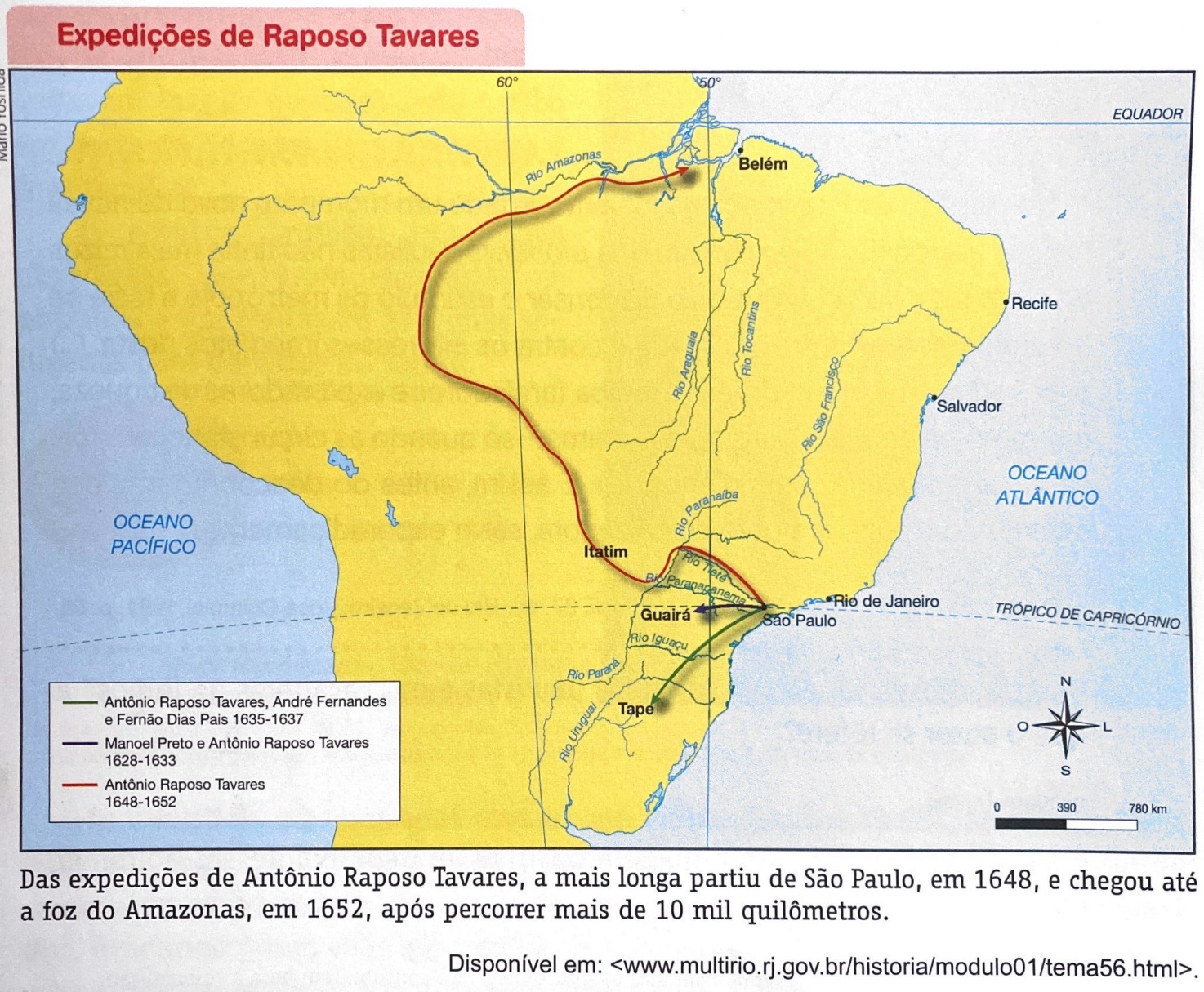 A caçada aos “negros da terra”	As primeiras expedições que partiram rumo ao sertão queriam aprisionar os indígenas, que eram chamados de “negros da terra”. Aproveitavam a rivalidade entre as comunidades indígenas e as jogavam umas contra as outras, para capturar os perdedores da guerra com mais facilidade. Outra tática era atacar as missões jesuíticas, pois os indígenas já catequizados e reunidos em um mesmo espaço eram presas mais fáceis. 	Em 1580, o capitão-mor Jerônimo apresou em Guairá, região que atualmente faz parte do estado do Paraná, um grande contingente de indígenas. 	Na região do Guairá, que fazia parte do território espanhol, localizavam-se várias missões. Elas foram atacadas muitas vezes pelos bandeirantes. Por volta de 1628, foram todas arrasadas, e a região passou para o domínio dos portugueses. Complete a tabela com informações sobre as bandeiras. Descreva com riqueza de detalhes como eram as bandeiras. Nas vilas paulistas, além de cuidarem das tarefas domésticas, as mulheres trabalhavam na lavoura, faziam artesanato e muitas vezes eram responsáveis por decisões cotidianas das vilas onde viviam. O que favorecia essa autonomia das mulheres nessas localidades? Explique a tática que os bandeirantes usavam para aprisionar os indígenas. Descreva as condições do índio escravizado.       Uma vez escravizado, o índio era submetido a todo tipo de trabalho: nas lavouras, na derrubada das matas, no preparo das roças, nos engenhos, nos moinhos, nas casas, no transporte de mercadorias, equipamentos e alimentos, na construção de casas e edifícios, na caça, na pesca, no combate a outros povos. Antonio Ferreira e Rogério Ivano. A conquista do sertão. São Paulo: Atual, 2002. p.19. Principais objetivosQuem participavaO papel das mulheres indígenasComo se alimentavamPerigos que enfrentavam 